Publicado en Tarragona el 18/05/2016 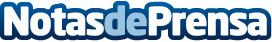 ¿Qué regalar a un profesor?El curso escolar está a punto de acabar y para muchos la sensación es agridulce porque, si bien la alegría por la llegada del verano inunda de alegría a nuestros hijos, la sensación nostálgica de cerrar etapa o incluso de agradecimiento siempre esta presenteDatos de contacto:Melcior BustosCEO en Chupiregalos616756462Nota de prensa publicada en: https://www.notasdeprensa.es/que-regalar-a-un-profesor_1 Categorias: Fotografía Sociedad Ocio para niños Dispositivos móviles Cursos http://www.notasdeprensa.es